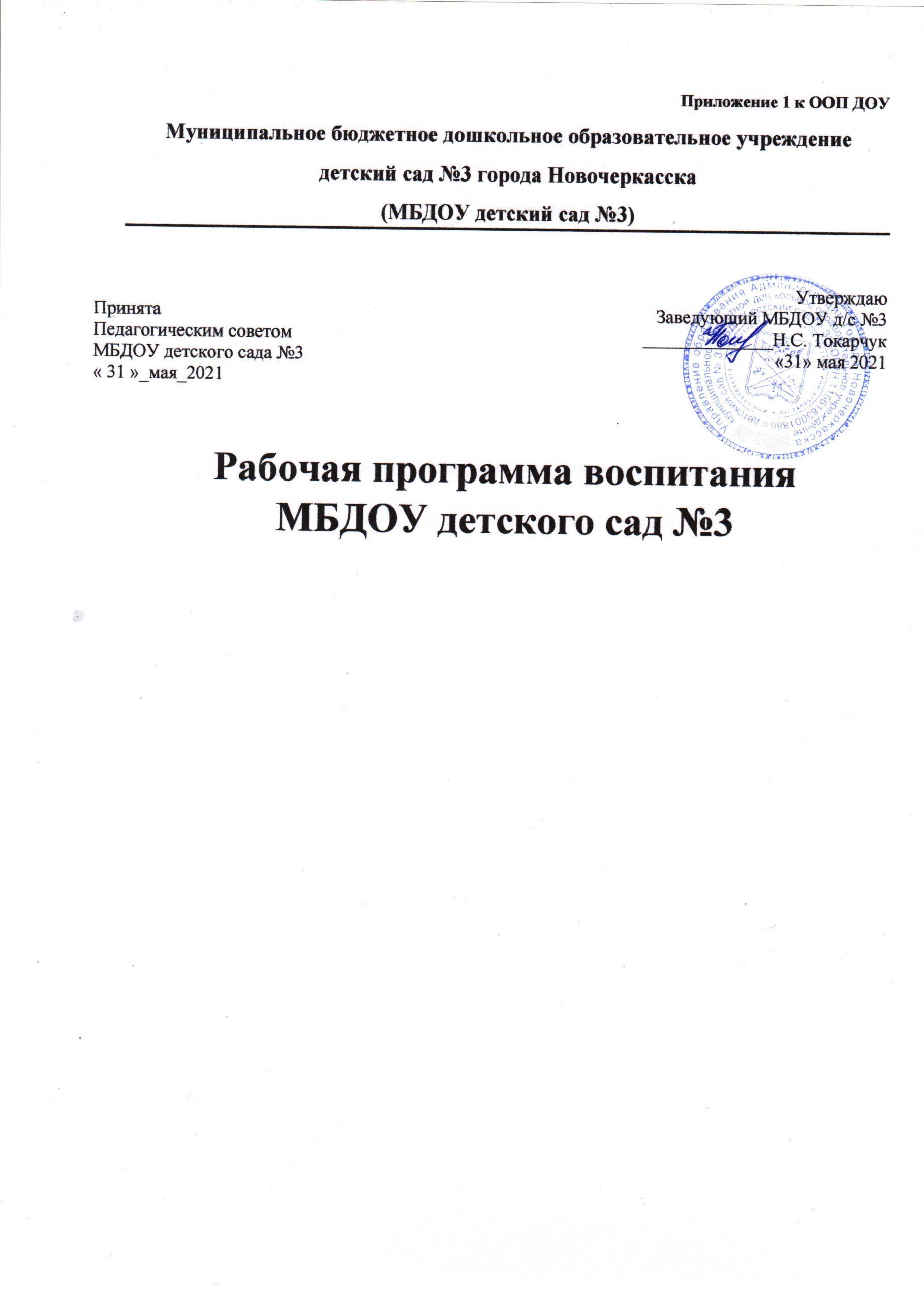 Приложение 1 к ООП ДОУМуниципальное бюджетное дошкольное образовательное учреждениедетский сад №3 города Новочеркасска(МБДОУ детский сад №3)УтверждаюЗаведующий МБДОУ д/с №3______________Н.С. Токарчук«31» мая 2021Рабочая программа воспитания                   МБДОУ детского сад №3Новочеркасск 2021Содержание :Пояснительная запискаРабочая программа воспитания (далее - Программа) определяет содержание и организацию воспитательной работы на уровне дошкольного образования в муниципальном бюджетном дошкольном образовательном учреждении  детского сада № 3 Содержание Программы разработано на основе следующих нормативно-правовых документов:Федеральный закон от 29.12.2012г. № 273-ФЗ (ред. от 31.07.2020) «Об образовании в Российской Федерации» (с изм. и доп., вступ. в силу с 01.09.2020).Приказ Министерства образования и науки Российской Федерации от 17.10.2013 г. № 1155 «Об утверждении федерального государственного образовательного стандарта дошкольного образования».Указ Президента Российской Федерации от 7 мая 2018 г. № 204 «О национальных целях и стратегических задачах развития Российской Федерации на период до 2024 года».Стратегия развития воспитания в Российской Федерации на период до 2025 года (утверждена распоряжением Правительства РФ от 29.05.2015 № 996-р).Государственная программа РФ «Развитие образования» (2018 - 2025 годы). Утверждена постановлением Правительства Российской Федерации от 26 декабря 2017 г. № 1642.Национальный проект «Образование» (утвержден президиумом Совета при Президенте Российской Федерации по стратегическому развитию и национальным проектам (протокол от 24 декабря 2018 г. N 16).Концепция развития дополнительного образования детей в Российской Федерации, утверждена распоряжением Правительства Российской Федерации от 04.09.2014 г. № 1726-р.Постановление Главного государственного санитарного врача Российской Федерации от 28 сентября 2020 года № 28 «Санитарно-эпидемиологические требования к организациям воспитания и обучения, отдыха и оздоровления детей и молодежи» (СП 2.4.3648-20).Программа учитывает:- «Примерную программу воспитания», которая была разработана сотрудниками Института стратегии развития образования РАО в рамках государственного задания и одобрена решением Федерального учебно-методического объединения по общему образованию (протокол от 2 июня 2020 г. № 2/20).Рабочая программа воспитания является обязательной частью основной образовательной программы, реализуемой в ДОУ и призвана помочь всем участникам образовательных отношений реализовать воспитательный потенциал совместной деятельности. Содержание воспитательной деятельности разработано на основе модульного принципа. Модули - это конкретные воспитательные практики, которые реализуются в дошкольном учреждении. Коллектив ДОУ вправе разрабатывать и включать в Программу те модули, которые помогут в наибольшей степени реализовать воспитательный потенциал детского сада с учетом имеющихся социальных, кадровых и материально-технических ресурсов.К Программе прилагается календарный план воспитательной работы. Особенности воспитательного процесса в детском саду          В МБДОУ Детский сад № 3 образовательный процесс осуществляется в соответствии с требованиями федерального государственного образовательного стандарта дошкольного образования, утвержденного приказом Минобрнауки России от 17.10.2013 № 1155 (далее – ФГОС ДО) и основной образовательной программой. В связи с этим обучение и воспитание объединяются в целостный процесс на основе духовно-нравственных и социокультурных ценностей и принятых в обществе правил, и норм поведения в интересах человека, семьи, общества.         Программа учитывает условия, существующие в дошкольном учреждении, индивидуальные особенности, интересы, потребности воспитанников и их родителей.Процесс воспитания в ДОУ основывается на общепедагогических принципах, изложенных в ФГОС дошкольного образования (Раздел I, пункт 1.2.):- поддержка разнообразия детства;-  сохранение уникальности и самоценности детства как важного этапа в общем развитии человека, самоценность детства - понимание (рассмотрение) детства как периода жизни значимого самого по себе, без всяких условий; значимого тем, что происходит с ребенком сейчас, а не тем, что этот период есть период подготовки к следующему периоду- личностно-развивающий и гуманистический характер взаимодействия взрослых (родителей (законных представителей), педагогических и иных работников Организации) и детей;- уважение личности ребенка.       Ведущей в воспитательном процессе является игровая деятельность.                                                          Игра широко используется как самостоятельная форма работы с детьми и как эффективное средство и метод развития, воспитания и обучения в других организационных формах.Основные традиции воспитательного процесса в нашем ДОУ:1.	Стержнем годового цикла воспитательной работы являются общие для всего детского сада событийные мероприятия, в которых участвуют дети разных возрастов. Межвозрастное взаимодействие дошкольников способствует их взаимообучению и взаимовоспитанию. Общение младших по возрасту ребят со старшими создает благоприятные условия для формирования дружеских отношений, положительных эмоций, проявления уважения, самостоятельности. Это дает больший воспитательный результат, чем прямое влияние педагога. 2.	Детская художественная литература и народное творчество традиционно рассматриваются педагогами ДОУ в качестве наиболее доступных и действенных в воспитательном отношении видов искусства, обеспечивающих развитие личности дошкольника в соответствии с общечеловеческими и национальными ценностными установками.3.	Воспитатели и специалисты ДОУ ориентированы на организацию разнообразных форм детских сообществ. Это кружки, секции, творческие студии, лаборатории, детско-взрослые сообщества и др. Данные сообщества обеспечивают полноценный опыт социализации детей. 4.	Коллективное планирование, разработка и проведение общих мероприятий. В ДОУ существует практика создания творческих групп педагогов, которые оказывают консультационную, психологическую, информационную и технологическую поддержку своим коллегам в организации воспитательных мероприятий. 5.	В детском саду создана система методического сопровождения педагогических инициатив семьи. Организовано единое с родителями образовательное пространство для обмена опытом, знаниями, идеями, для обсуждения и решения конкретных воспитательных задач.  Именно педагогическая инициатива родителей стала новым этапом сотрудничества с ними, показателем качества воспитательной работы.6.	Дополнительным воспитательным ресурсом по приобщению дошкольников к истории и культуре своей Отчизны и своего родного края являются мини-музеи, созданные в  дошкольном учреждении. Музейная педагогика рассматривается нами как ценность, обладающая исторической и художественной значимостью.         Воспитательный процесс в МБДОУ Детский сад № 3 организуется в развивающей среде, которая образуется совокупностью природных, предметных, социальных условий и пространством собственного «Я» ребенка. Воспитатели заботятся о том, чтобы дети свободно ориентировались в созданной среде, имели свободный доступ ко всем его составляющим, умели самостоятельно действовать в нем, придерживаясь норм и правил пребывания в различных помещениях и пользования материалами, оборудованием. Значительное внимание в воспитании детей уделяется труду, как части нравственного становления. Воспитательная деятельность направлена на формирование эмоциональной готовности к труду, элементарных умений и навыков в различных видах труда, интереса к миру труда взрослых людей.      Важным аспектом является индивидуальный и дифференцированный подходы к детской личности (учет интересов, предпочтений, способностей, усвоенных умений, личностных симпатий при постановке трудовых заданий, объединении детей в рабочие подгруппы и т.д.) и моральная мотивация детского труда. Индивидуальная работа с детьми всех возрастов проводится в свободные часы (во время утреннего приема, прогулок и т.п.) в помещениях и на свежем воздухе. Она организуется с целью активизации пассивных воспитанников, организации дополнительных занятий с отдельными детьми, которые нуждаются в дополнительном внимании и контроле, например, часто болеющими, хуже усваивающими учебный материал при фронтальной работе и т.д.Для нас  важно интегрировать семейное и общественное дошкольное воспитание, сохранить приоритет семейного воспитания, активнее привлекать семьи к участию в учебно-воспитательном процессе. С этой целью проводятся родительские собрания, консультации, беседы и дискуссии, круглые столы, тренинги, викторины, деловые игры, совместные с родителями праздники, досуги, развлечения, экскурсии выходного дня, семейные туристические походы, спортивное ориентирование, геокешинг; дни открытых дверей, просмотры родителями отдельных форм работы с детьми, кружки, применяются средства наглядной пропаганды (информационные бюллетени, родительские уголки, тематические стенды, фотовыставки и др.), привлекаются родители к проведению различных акций, флешмобов, челенджей. Цель и задачи воспитанияСовременный национальный воспитательный идеал — это высоконравственный, творческий, компетентный гражданин России, принимающий судьбу Отечества как свою личную, осознающий ответственность за настоящее и будущее своей страны, укоренённый в духовных и культурных традициях многонационального народа Российской Федерации. Исходя из этого воспитательного идеала, а также основываясь на базовых для нашего общества ценностях (таких как семья, труд, отечество, природа, мир, знания, культура, здоровье, человек) формулируется общая цель воспитания в МБДОУ Детский сад № 3 – создание условий для самоопределения и социализации детей дошкольного возраста на основе социокультурных, духовно-нравственных ценностей и принятых в российском обществе правил и норм поведения в интересах человека, семьи, общества и государства.                         Воспитание личности ребенка происходит только в процессе вовлечения его в социально значимую деятельность. В деятельности ребенок получает социальные знания, у него развивается позитивное отношение к общественным ценностям, приобретается опыт участия в социально важных делах.         Принимая во внимание цель и деятельностный характер воспитания, мы определили конкретные задачи:1.	Поддерживать традиции дошкольного учреждения в проведении социально значимых образовательных и досуговых мероприятий.2.	Реализовать воспитательные возможности детско-взрослых сообществ, основанных на коллективной практической деятельности.3.	Приобщать к традициям, истории и культуре своей Родины, своего народа и родного края на основе музейной педагогики.4.	Использовать воспитательный ресурс развивающей предметно-пространственной среды ДОУ.5.	Организовать конструктивное взаимодействие педагогов детского сада, семьи и социальных партнеров по воспитанию ребенка дошкольного возраста.Цель и конкретные задачи воспитания позволяют выделить целевые приоритеты.        В воспитании детей дошкольного школьного возраста таким целевым приоритетом является создание благоприятных условий для усвоения детьми социально значимых знаний основных норм и традиций того общества, в котором они живут.         К наиболее важным из них относятся следующие:  - быть вежливым, послушным, доброжелательным, отзывчивым; - уважать старших и заботиться о младших;- стремиться устанавливать хорошие отношения с другими людьми;- быть трудолюбивым, доводить начатое дело до конца;- любить своих родителей, свой родной край и свое Отчество; - беречь и охранять окружающую природу; - соблюдать правила личной гигиены, режим дня, вести здоровый образ жизни.         На основе знаний у ребенка складываются элементарные моральные суждения и оценки (что такое «хорошо» и что такое «плохо»), а общепринятые нормы и правила поведения начинают выступать для него как регулятор взаимоотношений между людьми и как нравственная норма своего поведения.Виды, формы и содержание воспитательной деятельности4.1. Модуль «Традиции детского сада»Традиции являются основой воспитательной работы в дошкольном учреждении. Традиционные мероприятия, проводимые в детском саду – это эмоциональные события, которые воспитывают у детей чувство коллективизма, дружбы, сопричастности к народным торжествам, общим делам, совместному творчеству.В то же время, в рамках общего мероприятия ребенок осознает важность своего личного вклада в отмечаемое событие, так как он может применить свои знания и способности в процессе коллективной деятельности.В детском саду существует четкая программа действий по осмыслению, организации и развитию традиций, которые позитивно влияют на социализацию и развитие личностных качеств детей дошкольного возраста.Цель проведения традиционных мероприятий: организация в ДОУ единого воспитательного пространства для формирования социального опыта дошкольников в коллективе других детей и взрослых.Задачи: Формировать представления о нормах и правилах общения детей друг с другом и с окружающими взрослыми.Формировать умение каждого ребенка устанавливать и поддерживать необходимые контакты с детьми разных возрастных групп. Способствовать освоению социальных ролей: мальчик-девочка; старший-младший; член коллектива; житель своего города, гражданин своей страны.Приобщать к истории и культуре народов России и Донского края в процессе традиционных коллективных мероприятий.Развивать гражданскую позицию, нравственность, патриотизм, инициативу и самостоятельность воспитанников в различных коллективных видах детской деятельности.Воспитывать доброжелательность и положительное эмоциональное отношение к окружающим людям. Тематика традиционных мероприятий определяется исходя из необходимости обогащения детского опыта, приобщения к ценностям, истории и культуре своего народа.Традиционным для дошкольного учреждения является проведение:на уровне ДОУ:- общественных праздников («День Победы», «День защитника Отечества», «Международный женский день», «День России», «День народного единства», «День матери», «День пожилого человека»);  - сезонных праздников («Осенины», «Новый год», «Масленица», «Покрова Пресвятой Богородицы», «День матери-казачки»,);- тематических мероприятий («День Здоровья», «День открытых дверей», «Неделя безопасности», «День освобождения Новочеркасска от немецко-фашистских захватчиков», «Дни памяти и Воинской славы»);- социальных и экологических акций («Открытка для ветерана», «Бессмертный полк», «Окна Победы», «Окна России», «Линейка памяти жертв ДТП», «Мероприятия в рамках Глобальной недели безопасности дорожного движения ООН», «Рука помощи – мероприятия приуроченные к Дню белой трости», «Помогите птицам», «Кормушка для птиц», «Сдай макулатуру-спаси дерево», «Посади дерево», «Встречаем птиц»); на уровне группы:- «Утро радостных встреч»;- «День рождения»;- «Чистая пятница»;- «Наши соседи» (поход в гости с концертным или театральным номерами в соседнюю группу).Виды совместной деятельности: игровая, познавательная, коммуникативная, продуктивная, двигательная, трудовая, художественно-эстетическая.Основные формы и содержание деятельности:Проекты. В настоящее время проекты являются самой распространенной формой взаимодействия всех участников образовательных отношений. Традиционные события оформляются в различные проекты, где предусматриваются различные виды детской деятельности и формы проведения. В конце каждого проекта проводится итоговое мероприятие.Совместные игры.  Это одна из основных форм воспитательного воздействия в процессе проведения традиционных мероприятий. Применяются различные виды игр: сюжетно-ролевые, творческие, подвижные и малоподвижные, народные, игры-драматизации, квест-игры.Творческие мастерские и детские студии. В мастерских и студиях ребята занимаются рисованием, лепкой, аппликацией, конструированием. Делают различные макеты, лэпбуки, экологические знаки и стенгазеты, подарки, поделки для выставок, социальных акций. Совместно с воспитателями и родителями изготавливают атрибуты для совместных мероприятий.Выставки. По тематике многих мероприятий проводятся выставки: информационные, фотовыставки, декоративно-прикладного искусства, экологические, социальные. Традиционными в детском саду стали выставки детских работ и фотовыставки «Моя страна – моя Россия», «Защитники Отечества», «День Победы», «Для милых дам», «Здоровый образ жизни в нашей семье», «Мы выбираем спорт», «Берегите дом – в котором мы живем», «Наши папы удалые», «Животные занесенные в Красную книгу Ростовской области», «Люблю тебя, мой край родной». Ярмарки достижений. На ярмарках представляются творческие работы детей. Активно привлекаются родители для участия в ярмарках семейного творчества по различным направлениям. Социальные и экологические акции. В акциях принимают участие сотрудники, родители и воспитанники дошкольного учреждения.  В ходе акций дошкольники получают природоведческие знания, социокультурные и экологические навыки, активную жизненную позицию. Конкурсы, викторины, брейн-ринги, деловые игры Эти мероприятия имеют познавательное содержание и проходят в развлекательной форме. Проводятся по всем направлениям развития дошкольников.Музыкально-театрализованные представления. Данные представления проводятся в виде концертов, театральных постановок, развлечений, музыкальной или театральной гостиной. Спортивные и оздоровительные мероприятия. В рамках многих традиционных событий предусматриваются различные виды двигательной деятельности (физкультурные досуги, соревнования, эстафеты, веселые старты, спортивное ориентирование, квест-игры, малые Олимпийские игры), которые развивают у детей потребность в здоровом образе жизни и воспитывают любовь к спорту.4.2. Модуль «Детско-взрослые сообщества»Детско-взрослые сообщества в ДОУ организуются по инициативе детей и взрослых на основе социально значимых целей, партнерства и сотрудничества.Воспитание дошкольников в данном случае происходит в процессе социальной одобряемой деятельности. В рамках этой деятельности ребенок учится выстраивать взаимоотношения с другими людьми и свое поведение в соответствии с общим делом. У него возрастает познавательный интерес к окружающему социальному миру, развивается эмоционально-личностная сфера, происходит становление ценностных ориентаций. Цель организации детско-взрослых сообществ: воспитание детей дошкольного возраста в коллективе посредством практической совместной деятельности, направленной на пользу общества.Задачи:Формировать умение взаимодействовать со взрослыми и сверстниками.Формировать умение выстраивать свое поведение и деятельность, учитывая потребности и интересы других.Способствовать формированию положительного отношения к миру, к другим людям и самому себе.Развивать нравственные качества личности ребенка.Развивать основы социального самоконтроля и самосознания.Развивать самостоятельность и инициативу.Главное – чтобы дети поняли важность своих совместных дел.  Полученные социальные знания должны превратиться в личное убеждение и внутреннюю потребность соблюдать законы и правила общества, оценивать свои действия и действия других на основе собственного сформированного социально-личностного опыта.Виды совместной деятельности: игровая, познавательная, коммуникативная, продуктивная, двигательная, трудовая, художественно-эстетическая.Общими для всех детско-взрослых сообществ являются такие формы работы как: социальные проекты (в том числе и совместно с социальными партнерами), акции, флешмобы, тематические праздники и развлечения.Детско-взрослое сообщество«Юные экологи»Цель: Создание условий для формирования у детей основ бережного отношения к растительному и животному миру, безопасного поведения на природе и готовности помогать другим в соблюдении данных правил.Задачи: Формировать знания детей о правилах поведения в природе.Формировать практические навыки поведения в лесопарковых зонах.Развивать самостоятельность, ответственность, внимание, наблюдательность, координация движений, гибкость мышления.Обогащать опыт детей деятельностью, направленной на заботу о животном и растительном мире.Вовлечь родителей в образовательный процесс по формированию у своих детей экологических знаний. Основные формы и содержание деятельности:1. Образовательные ситуации. В процессе этих ситуаций происходит обучение детей знаниям в экологическом направлении, а также формирование навыков и умений вести себя на природе.2. Сюжетно-ролевые игры. Данные игры создают все условия для освоения правил поведения на природе, в лесу. У детей формируются различные навыки и умения по организации собственной деятельности в определённой ситуации.3. Игры-тренинги. Игровой тренинг решает практические задачи. Моделируется конкретная ситуация, затрагивающая разные стороны взаимоотношений участников игры.4. Моделирование ситуации. В качестве модели могут быть предметы-заместители, схемы, графики, мнемотаблицы и другие предметно-схематические модели. С помощью моделирования дети лучше запоминают информацию. У них увеличивается объём памяти путём образования дополнительных ассоциаций, что позволяет в увлекательной форме решать развивающие и образовательные задачи. 5. Трудовая деятельность Важным показателем экологической воспитанности дошкольников является их участие в трудовой деятельности, имеющей экологически ориентированный характер, в процессе которой углубляются и закрепляются экологические представления и проявляется активное гуманное отношение к природе. 6. Социальные акции и проекты  – это социально значимые мероприятия, которые являются комплексными мероприятиями, которые имеют некоторую протяжённость во времени, что делает их особенно ценными. Детско-взрослое сообщество«Юные помощники инспекторов дорожного движения»Участниками сообщества являются члены команды «ЮПИД», инициативной группы «Родительский патруль» и педагоги. Цель: Создание условий для формирования у детей основ безопасного поведения на дороге и готовности помогать другим в соблюдении правил дорожного движения.Задачи: Формировать знания детей о правилах дорожного движения.Формировать практические навыки поведения на дороге, в транспорте, на остановках.Развивать самостоятельность, ответственность, внимание, наблюдательность, координация движений, гибкость мышления.Обогащать опыт детей деятельностью, направленной на заботу о других людях.Вовлечь родителей в образовательный процесс по формированию у своих детей знаний о ПДД.Основные формы и содержание деятельности:1. Образовательные ситуации. В процессе этих ситуаций происходит обучение детей знаниям ПДД, а также формирование навыков и умений вести себя на дорогах, в транспорте, на остановках.2. Сюжетно-ролевые игры. Данные игры создают все условия для освоения правил дорожного движения. У детей формируются различные навыки и умения по организации собственной деятельности в определённой ситуации.3. Игры-тренинги. Игровой тренинг решает практические задачи. Моделируется конкретная ситуация, затрагивающая разные стороны взаимоотношений участников дорожного движения.4. Подвижные игры. Благодаря данным играм развиваются межличностные отношения дошкольников. Игры создают атмосферу радости, вызывают положительные эмоции, а также закрепляют полученные знания и навыки.5. Моделирование ситуации. В качестве модели могут быть предметы-заместители, схемы, графики, мнемотаблицы и другие предметно-схематические модели. С помощью моделирования дети лучше запоминают информацию. У них увеличивается объём памяти путём образования дополнительных ассоциаций, что позволяет в увлекательной форме решать развивающие и образовательные задачи. 6. Просмотр обучающих видеофильмов и мультфильмов. С помощью мультфильмов появляется возможность разнообразить и обогатить комплекс методов, приемов и средств, используемых при работе с детьми. Благодаря интерактивному взаимодействию у дошколят формируются личностные механизмы поведения, возрастает интерес к освоению ПДД, происходит становление эмоционально-личностных ориентаций. 7. Социальные акции и проекты направлены на воспитание законопослушного поведения участников дорожного движения и пропаганды безопасного поведения среди социального населения. Детско-взрослое сообщество«Юные волонтеры»Цель: Создание условий для формирования позитивных установок у детей старшего дошкольного возраста на добровольческую деятельность.Задачи:1. Формировать навыки сотрудничества и взаимопомощи в совместной деятельности со сверстниками и взрослыми.2. Формировать желание участвовать в совместных проектах, акциях, играх и мероприятиях социально-нравственного характера.3. Развивать эмоциональную отзывчивость, сопереживание по отношению к другим людям.4. Способствовать становлению самостоятельности, целенаправленности и саморегуляции собственных действий в социально-значимой деятельности.5. Воспитывать гражданственность, нравственность, патриотизм, трудолюбие, уважение к правам, свободам и обязанностям человека.6. Привлечь родителей к организации волонтерского движения с участием своих детей.  Основные формы и содержание деятельности:  Социальные акции и проекты. Способствуют позитивной социализации ребенка через активную жизненную позицию и участие в добровольческой деятельности. Социальные акции организуются по следующим направлениям: защита окружающей природной среды, социальные праздники и значимые даты, помощь другим людям, формирование культуры здорового образа жизни, социально-значимые проблемы, понятные детям. Творческая мастерская. В рамках мастерской дети изготавливают подарки, поделки, открытки другим людям к значимым датам, праздникам. Концертная деятельность. Взрослые с дошкольниками разучивают концертные номера и спектакли для выступления перед младшими детьми, пожилыми людьми.Проведение тематических вечеров, бесед. Предусматривается активная форма общения в детско-взрослой среде. Темами данных мероприятий могут быть встречи с известными людьми, взаимопомощь между людьми, помощь животным и другие направления социального характера.Трудовая деятельность. Смысл трудовой деятельности заключается в оказании посильной помощи в расчистке снега на участке детей младших групп, в «огородных делах» пожилым людям, изготовлении кормушек для птиц и другой трудовой деятельности.Технология группового сбора. Активная форма организации совместной деятельности педагога с детьми, в процессе которой каждый ребенок может проявить свою активность, предложив свои идеи по оказанию волонтерской помощи кому-либо, проведению какого-нибудь мероприятия. Групповой сбор способствует формированию у детей чувства сопричастности к добрым и нужным делам.Организация фотовыставок, выставок рисунков. По итогам волонтерских мероприятий проводятся фотовыставки и выставки с целью представления итогов мероприятий. Это содействует более глубокому осознанию своей деятельности и пониманию социальной значимости событий.Детско-взрослое сообщество«Юные патриоты»Цель: Создать условия для воспитания гуманной, духовно-нравственной личности, достойных граждан России, патриотов своего Отечества; чувства собственного  достоинства, как представителя своего народа, уважения к прошлому, настоящему, будущему родного края, толерантного отношения к представителям других национальностейЗадачи:	Формирование чувства любви к своему родному краю, своей малой родине на основе приобщения к родной природе, культуре и традициям;	Формирование представлений о России как о родной стране.	Воспитание патриотизма, уважения к культурному прошлому России средствами эстетического воспитания: музыка, изобразительная деятельность, художественное слово;	Воспитание чувства уважения и заботы к защитникам Отечества, подвигу и достижениям народа; к труду взрослых;Воспитание любви и уважение к своему народу, его обычаям, традициям.Приобщение детей к культурному наследию, праздникам, традициям, народно-прикладному искусству, устному народному творчеству, музыкальному фольклору, народным играм. Основные формы и содержание деятельности:Месячники военно-патриотического воспитания, во время которого организуются: Конкурсы- выставки плакатов и рисунков , тематические занятия, беседы и экскурсии, занятия мужества и встречи с «Интересными людьми» на которых дети обращаются к славным подвигам российского солдата, проявившего беспримерное мужество в суровое для страны время.Социальные акции и проекты , которые способствуют возникновению стойкого интереса к прошлому, настоящему и будущему родного края и Страны, чувства ответственности, гордости, любви и патриотизма. Помимо педагогов и родителей к активному участию в акциях и реализации проектов привлекаются социальные партнеры : представители СКО «Верхняя», театры, детские сады и школы микрорайона, организации дополнительного образования.Технология Квест и тематические ориентирования в роще чаще используется в работе с детьми старшего дошкольного возраста, с привлечением родителей.  В их основе лежит деятельность по формированию информационных и коммуникативных компетентностей дошкольников.Музейная педагогика является эффективным средством воспитания личности ребенка.  Благодаря ей обеспечивается историческая преемственность поколений, сохраняется национальная культура, формируется бережное отношение к наследию народов России. Музейное дело раскрывает духовно-нравственный потенциал дошкольника и способствует освоению социально-значимых представлений об окружающем мире. Кроме того, посредством  музейной технологии формируются конкретные знания детей о свойствах и отношениях предметов и объектов окружающего мира.                                                                                                                             В ДОУ созданы мини-музеи ДОУ: «Казачья горница», «А у нас на Дону», «Народные промыслы России», «Город в котором я живу» в которых собраны предметы, отражающие народную культуру и быт: объекты растительного мира, реальные предметы быта, объёмные изображения; картины, предметные картинки, фотографии, предметно-схематические модели; предметы декоративно-прикладного искусства; детская художественная литература, произведения национальной культуры и мн. др. Организуются посещения музеев горда, мини-музеев созданных в образовательных оргавнизациях.Творческая мастерская. В рамках мастерской дети знакомятся с народными промыслами, изготавливают атрибуты для мероприятий, экспонаты для мини-музеев…Праздники, досуги и развлечения, которые вызывают наибольший эмоциональный отклик у детей и взрослых. Это и календарно-обрядовые праздники, утренники, развлечения, праздничные концерты ко Дню города, Дню Победы, Дню России, Дню защитника Отечества и др.4.3  Модуль «Взаимодействие с родителями»Необходимость взаимодействия педагогов с родителями традиционно признаётся важнейшим условием эффективности воспитания детей. Более того, в соответствии с ФГОС ДО сотрудничество с родителями является одним из основных принципов дошкольного образования. Нельзя забывать, что личностные качества (патриотизм, доброжелательность, сострадание, чуткость, отзывчивость) воспитываются в семье, поэтому   участие родителей в работе ДОУ, в совместных с детьми мероприятиях, их личный пример   –    все это вместе дает положительные результаты в воспитании детей, приобщении к социокультурным нормам.Поэтому активное включение родителей в единый совместный воспитательный процесс позволяет реализовать все поставленные задачи и значительно повысить уровень партнерских отношений.Цель взаимодействия: объединение усилий педагогов ДОУ и семьи по созданию условий для развития личности ребенка на основе социокультурных, духовно-нравственных ценностей и правил, принятых в российском обществе.Задачи:Повысить компетентность родителей в вопросах развития личностных качеств детей дошкольного возраста.Оказать психолого-педагогической поддержку родителям в воспитании ребенка.Объединить усилия педагогов и семьи по воспитанию дошкольников посредством совместных мероприятий.Основные формы и содержание работы с родителями:Анкетирование. Данная форма используется с целью изучения семьи, выявления образовательных потребностей и запросов родителей. Способствует установлению контактов, а также для согласования воспитательных воздействий на ребенка.Консультации. Это самая распространенная форма психолого-педагогической поддержки и просвещения родителей. Проводятся индивидуальные и групповые консультации по различным вопросам воспитания ребенка. Активно применяются консультации-презентации с использованием ИК-технологий.  Мастер-классы. Активная форма сотрудничества, посредством которой педагог знакомит с практическими действиями решения той или иной задачи. В результате у родителей формируются педагогические умения по различным вопросам воспитания детей. Педагогический тренинги практикум В основе которых лежат проблемные ситуации, практические задания и развивающие упражнения, которые «погружают» родителей в конкретную ситуацию, смоделированную в воспитательных целях. Способствуют рефлексии и самооценке родителей по поводу проведённой деятельности.Круглый стол. Педагоги привлекают родителей в обсуждение предъявленной темы. Участники обмениваются мнением друг с другом, предлагают своё решение вопроса.   «Родительская почта». В детском саду организована дистанционная форма сотрудничества ДОУ с родителями. Взаимодействие происходит в социальных сетях в «Инстаграм», «Одноклассники», через мессенджеры WhatsApp, и через групповые видеозвонки, зум-конференции. Такая форма общения позволяет родителям уточнить различные вопросы, пополнить педагогические знания, обсудить проблемы.Праздники, фестивали, конкурсы, соревнования. Ежемесячно проводятся совместные с родителями мероприятия, которые включают в общее интересное дело всех участников образовательных отношений. Тем самым оптимизируются отношения родителей и детей, родителей и педагогов, педагогов и детей. «Мастерская».  В рамках данной формы сотрудничества родители и педагоги (часто при участии детей) совместно изготавливают атрибуты и пособия для игр, развлечений и других мероприятий. Родительские собрания. Посредством собраний координируются действия родительской общественности и педагогического коллектива по вопросам обучения, воспитания, оздоровления и развития детей.Родительские конференции. На данном мероприятии родители делятся своим опытом воспитания и обучения детей. Также на конференции выступают педагоги, где с профессиональной точки зрения раскрывают тему конференции.Основные направления самоанализа воспитательной работыСамоанализ организуемой в МБДОУ Детский сад №3 воспитательной работы осуществляется по выбранным детским садом направлениям и проводится с целью выявления основных проблем воспитания дошкольников и последующего их решения.                                                                                                   Самоанализ воспитательной работы в ДОУ осуществляется ежегодно воспитателями и заместителем заведующего по ВМР с последующим обсуждением его результатов на заседании педагогического совета МБДОУ Детский сад № 3.         Самоанализ проводится по двум направлениям: 1. Результаты воспитания, социализации и саморазвития детей дошкольного возраста.Критерием данного направления является динамика личностного развития детей.Основной метод получения информации - педагогическое наблюдение.   Это может быть наблюдение за поведением детей в процессе режимных моментов, в специально создаваемых педагогических ситуациях, в игровой и коммуникативной деятельности.Особое внимание уделяется наблюдению за поведением ребёнка в тех ситуациях, которые побуждают его делать тот или иной ценностный выбор (ситуация конфликта, нравственного выбора и др.).            2.	Состояние организуемой в МБДОУ Детский сад № 3 совместной    деятельности детей и взрослых. Критерием, на основе которого осуществляется данный анализ, является наличие в детском саду комфортной и личностно развивающей совместной деятельности детей и взрослых.         Осуществляется анализ заместителем заведующего и воспитателями. Способами получения информации о состоянии организуемой в детском саду совместной деятельности детей и взрослых могут быть беседы со родителями, педагогами, при необходимости – их анкетирование.                                                   Основными принципами, на основе которых осуществляется самоанализ воспитательной работы в МБДОУ Детский сад № 3, являются: •	принцип гуманистической направленности осуществляемого анализа, ориентирующий экспертов на уважительное отношение как к воспитанникам, так и к педагогам, реализующим воспитательный процесс; •	принцип приоритета анализа сущностных сторон воспитания, ориентирующий экспертов на изучение не количественных его показателей, а качественных – таких как содержание и разнообразие деятельности, характер общения и отношений между воспитанниками и педагогами; •	принцип развивающего характера осуществляемого анализа, ориентирующий экспертов на использование его результатов для совершенствования воспитательной деятельности педагогов: грамотной постановки ими цели и задач воспитания, умелого планирования своей воспитательной работы, адекватного подбора видов, форм и содержания их совместной с детьми деятельности; •	принцип разделенной ответственности за результаты личностного развития воспитанников, ориентирующий экспертов на понимание того, что личностное развитие детей – это результат как социального воспитания (в котором детский сад участвует наряду с семьей и другими социальными институтами), так и стихийной социализации, и саморазвития детей. Внимание при этом сосредотачивается на вопросах, связанных с: •	качеством проводимых общесадовских, городских и сетевых мероприятий; •	качеством совместной деятельности воспитателей и родителей; •	качеством проводимых экскурсий, экспедиций, походов; •	качеством организации творческих конкурсов, праздников и фольклорных мероприятий. Итогом самоанализа организуемой воспитательной работы в МБДОУ Детский сад №3 является перечень выявленных проблем, над которыми предстоит работать педагогическому коллективу. №СодержаниеСтраница 1Пояснительная записка2Особенности воспитательного процесса в детском саду 3Цель и задачи воспитания 4Виды, формы и содержание воспитательной деятельности 4.1Модуль «Традиции детского сада»Модуль «Детско-взрослые сообщества»Модуль «Взаимодействие с родителями»5Основные направления самоанализа воспитательной работы6Приложение 1 «Календарный план воспитательной работы МБДОУ д/с №3